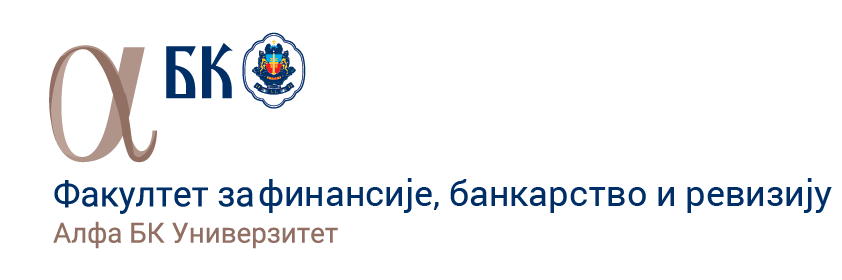 ДОКТОРСКЕ СТУДИЈЕМЕЂУНАРОДНА ТРГОВИНА И БИЗНИСиспитни рок-  школска 2023/24септембарски од 02.09. до 13.09.2024. 1 Година* Студент бира један предмет из изборне корпе2 Година* Студент бира један предмет из изборне корпе3 ГодинаШИФРАЕСПБПРЕДМЕТПРОФЕСОРТЕРМИНВРЕМЕ10Методологија научно– истраживачког рада(1 семестар)Проф. др Лариса ЈовановићПроф. др Александар Прњат05.09.09.09.12:0018:3010Квантитативне методе (1 семестар)Проф. др Душко Богданић10.09.11:0010Међународна трговина и бизнис(1 семестар)Проф. др Јозефина Беке ТривунацДоц. др Сузана Балабан10.09.12.09.12:0012:00Изборна корпа 1*10Економетријиска анализа и модели (2 семестар)Доц. др Сузана Балабан12.09.12:00Изборна корпа 1*10Информационе технологије у пословању (2 семестар)Проф. др Дражен ЈовановићДоц. др Јелена Стојановић13.09.13.09.15:3010:00Изборна корпа2*10Међународни финансијски менаџмент (2 семестар)Доц. др Сузана БалабанПроф. др Гордана МрдакПроф. др Маријана Јоксимовић12.09.02.09.05.09.12:0011:0009:00Изборна корпа2*10Стратегијски менаџмент (2 семестар)Проф. др Станимир ЂукићПроф. др Ладин Гостимировић12.09.05.09.12:0013:00Изборна корпа3*10Организационо понашање (2 семестар)Проф. др Јелена Срдић ВукоњанскиПроф. др Дражен Јовановић13.09.13.09.15:3015:30Изборна корпа3*10Примењена етика (2 семестар)Проф. др Александар Прњат09.09.18:00ШИФРАЕСПБПРЕДМЕТПРОФЕСОРТЕРМИНВРЕМЕ15Студијски истраживачки рад на изради приступног рада за докторску дисертацију (4 семестар)Ментор15Израда и одбрана приступног рада за докторску дисертацију (4 семестар)МенторИзборна корпа 1*10Управљање квалитетом и безбедношћу производа (3 семестар)Проф. др Дражен Јовановић13.09.15:30Изборна корпа 1*10Конкурентност у глобалној економији(3 семестар)Проф. др Маријана Видас Бубања05.09.12:00Изборна корпа2*10Управљање односима са купцима (3 семестар)Проф. др Лариса Јовановић05.09.12:00Изборна корпа3*10Енергетска ефикасност дистрибутивних кaнала(3 семестар)Проф. др Лариса Јовановић05.09.12:00Изборна корпа3*10Маркетинг менаџмент (3 семестар)Проф. др Станимир ЂукићПроф. др Дражен Јовановић12.09.13.09.12:0015:30ШИФРАЕСПБПРЕДМЕТПРОФЕСОРТЕРМИНВРЕМЕ30Докторска дисертација (студијско – истраживачки рад)Ментор30Докторска дисертација (израда и одбрана докторске  дисертације)Ментор